Załącznik nr. 3 do Zarządzenie Nr 185/2021 Burmistrza Miasta Mława Szefa Obrony Cywilnej z dnia 02 listopada 2021 r. w sprawie organizacji i działania Sytemu Wykrywania i Alarmowania oraz Systemu Wczesnego Ostrzegania na terenie miasta MławaSCHEMAT ORGANIZACYJNYSYSTEMU WYKRYWANIA I ALARMOWANIA NA TERENIE WOJEWÓDZTWA MAZOWIECKIEGO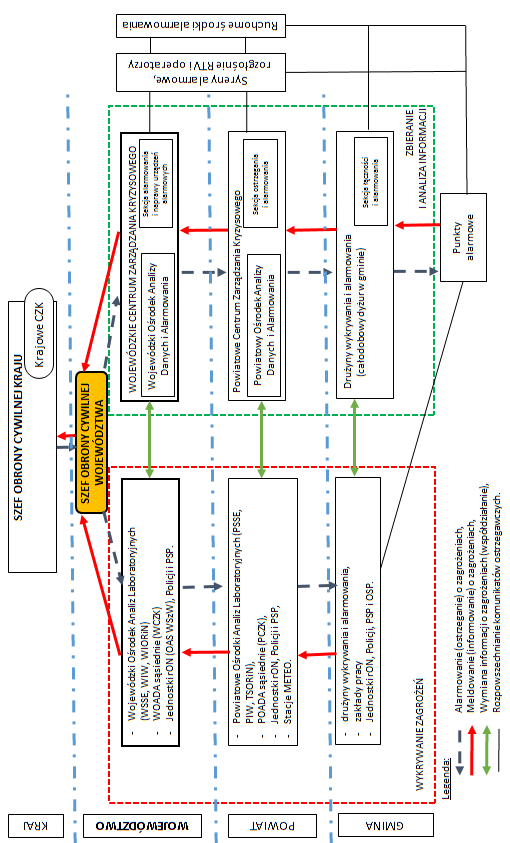 